. 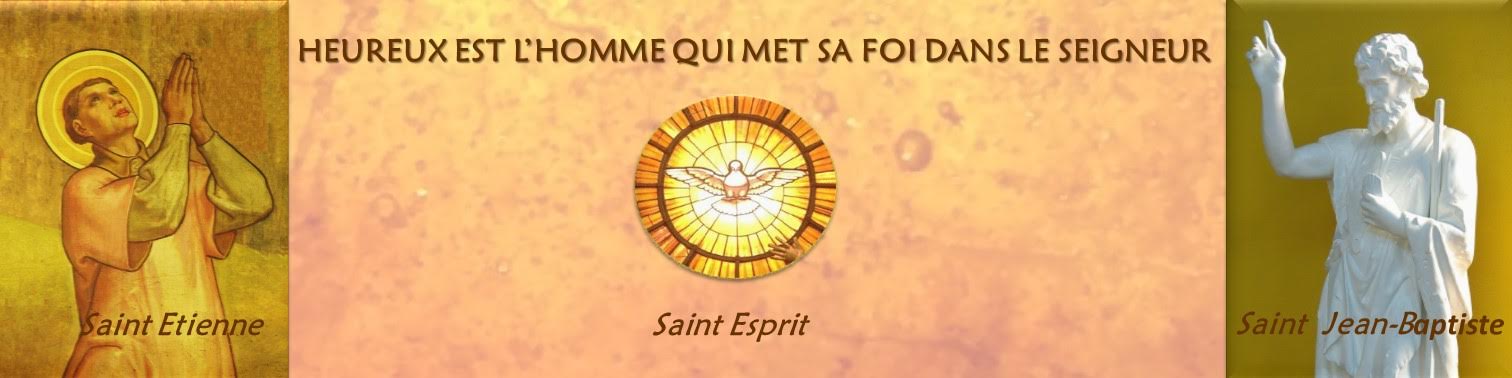  Père, source de la joie véritable,En ton fils Jésus-Christ, tu as appelé toutes les nations à former un peuple de louange pour te célébrer. Donne nous de mener la course jusqu’au bout.Regarde dès maintenant. Dieu très bon, la France qui accueillera les jeux Olympiques et Paralympiques de 2024. Donne lui d’organiser cet évènement dans la joie, la paix et la fraternité.Répands ton Esprit Saint sur tous ceux qui œuvrent pour la réalisation de Paris 2024, sur toutes les personnes qui viendront des quatre coins de la Terre et sur les athlètes.Accorde leur la vertu nécessaire pour que chacun donne le meilleur de lui-même. Que les sportifs obtiennent le soutien – dans les moments de joie et d’épreuve, de réussites et d’échecs -de leurs proches, de leurs entraîneurs et de notre prière.Aide nous Seigneur à accueillir toutes celles et tous ceux venus du monde entier.Rassemblées dans la passion commune du sport avec la devise des JO  » plus vite, plus haut, plus fort – ensemble », permets que nous soyons ensemble des signes de ton amour pour tout être humain.AmenFeuille de messes des s vacances du 30 Juin au 1erSeptembre 2024nOS PEINES Ils sont retournés a la maison du pèreLes horaires de Messe en semaine et dimanche : Répétition des chants pour la messe du Dimanche à Saint Jean-Baptiste tous les mercredis à 19h 45  (sauf en période des vacances scolaires)Des temps de prière :Les horaires d’Accueil :Prêtre :Curé des paroissesGuy  HOUNDJO:houndjoguy@gmail.com06 27 64 65 78                                     Saint Etienne                                     Saint Etienne                        Saint Jean BaptisteMardiMercrediJeudiVendrediSamediDimancheSaint  Etienne 
1 Rue de Bethléem19 h 19 h9 h 30Saint Jean-Baptiste
24  Rue Dombasle11 hChapelle du Saint-Esprit    1 Rue Charles Baudelaire18 h 30MercrediJeudiVendrediSamediSaint  Etienne18 h Chapelet18h Adoration -Saint Jean-BaptisteChapelle du Saint-Esprit15 hMardiMercrediSamediSaint Etienne2 bis Allée des Peupliers 14h 30 – 18 h 10 h – 12 hSaint Jean Baptiste 24 Rue Dombasle 